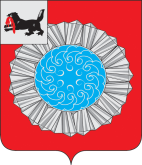 Российская  ФедерацияИркутская областьСлюдянский муниципальный районДУМА СЛЮДЯНСКОГО МУНИЦИПАЛЬНОГО РАЙОНАР Е Ш Е Н И Ег. СлюдянкаПринято районной Думой __  октября 2021 года  О совершенствовании правового положенияКонтрольно-счетной палатыСлюдянского муниципального района     В целях приведения организационно-правовой формы Контрольно-счетной палаты Слюдянского муниципального района в соответствие с Федеральным законом от 07.02.2011г. N 6-ФЗ "Об общих принципах организации и деятельности контрольно-счетных органов субъектов Российской Федерации и муниципальных образований", руководствуясь статьями 31, 48 Устава Слюдянского муниципального района, зарегистрированного постановлением Губернатора Иркутской области от 30.06.2005 г. №303-п,  регистрационный №14-3,РАЙОННАЯ ДУМА РЕШИЛА:Наделить Контрольно-счетную палату Слюдянского муниципального района правами юридического лица в форме муниципального казенного учреждения.Утвердить Положение о Контрольно-счетной палате Слюдянского муниципального района.Признать утратившим силу решение Думы Слюдянского муниципального района от 26.03.2020г. №19-VII-рд «Об утверждении Положения о Контрольно-счетной палате Слюдянского муниципального района»Настоящее решение разместить на официальном сайте администрации Слюдянского муниципального района http://www.sludyanka.ru в разделе «Дума».      5. Настоящее решение вступает в силу со дня, следующего за днем его официального опубликования.Мэр Слюдянского муниципального района                                 А.Г. ШульцПредседатель ДумыСлюдянского муниципального района                                             А.В. Николаевот  28 октября 2021 года  № 58 – VII  рдУтверждено решением ДумыСлюдянского муниципального района№ 58 – VII рд  от   28.10.2021 г.ПОЛОЖЕНИЕо  Контрольно-счетной палате Слюдянского муниципального районаСтатья 1. Статус Контрольно-счетной палаты Слюдянского  муниципального района1. Контрольно-счетная палата Слюдянского муниципального района (далее - Контрольно-счетная палата) является постоянно действующим органом внешнего муниципального финансового контроля, образуется Думой Слюдянского  муниципального района (далее -районная  Дума)  и ей подотчетна.2. Контрольно-счетная палата обладает организационной и функциональной независимостью и осуществляет свою деятельность самостоятельно.3. Деятельность Контрольно-счетной палаты не может быть приостановлена, в том числе в связи досрочным прекращением полномочий районной Думы.4. Контрольно-счетная палата является органом местного самоуправления, имеет гербовую печать и бланки со своим наименованием и с изображением герба Слюдянского муниципального района. 5. Контрольно-счетная палата обладает правами юридического лица.6. Контрольно-счетная палата обладает правом правотворческой инициативы по вопросам своей деятельности и реализации полномочий внешнего муниципального финансового контроля.7. Контрольно-счетная палата может осуществлять полномочия контрольно-счетного органа поселения по осуществлению внешнего муниципального финансового контроля в случае заключения представительными органами  поселений, входящих в состав Слюдянского муниципального района, соглашения с районной Думой о передаче таких полномочий.8. Место нахождения Контрольно-счетной палаты – 665904, Иркутская область, г. Слюдянка, ул. Ржанова, 2.Статья 2. Правовые основы деятельности Контрольно-счетной палатыКонтрольно-счетная палата осуществляет свою деятельность на основе Конституции Российской Федерации, законодательства Российской Федерации, законов и иных нормативных правовых актов субъекта Российской Федерации, Устава Слюдянского муниципального района, настоящего Положения и иных муниципальных правовых актов.Статья 3. Принципы деятельности Контрольно-счетной палатыДеятельность Контрольно-счетной палаты основывается на принципах законности, объективности, эффективности, независимости, открытости и гласности.Статья 4. Состав и структура Контрольно-счетной палатыКонтрольно-счетная палата образуется в составе председателя, аудитора и аппарата Контрольно-счетной палаты.Срок полномочий председателя и аудитора Контрольно-счетного органа составляет 5 лет. Председатель и аудитор Контрольно-счетной палаты замещают муниципальные должности.4. В состав аппарата  Контрольно-счетной палаты входят инспекторы и иные штатные работники. На инспекторов возлагаются обязанности по организации и непосредственному проведению внешнего муниципального финансового контроля.5. Права, обязанности и ответственность работников Контрольно-счетной палаты определяются Федеральным законом от 07.02.2011 г. № 6-ФЗ «Об общих принципах организации и деятельности контрольно-счетных органов субъектов Российской Федерации и муниципальных образований», законодательством о муниципальной службе, трудовым законодательством и иными  муниципальными нормативными правовыми актами в сфере муниципальной службы, содержащими нормы трудового права. 6. Штатная численность Контрольно-счетной палаты определяется нормативно-правовым актом районной Думы по представлению председателя Контрольно-счетной палаты с учетом необходимости выполнения возложенных законодательством полномочий, обеспечения организационной и функциональной независимости. 7. Структура и штатное расписание Контрольно-счетной палаты утверждаются распоряжением председателя Контрольно-счетной палаты, исходя из возложенных на Контрольно-счетную палату  полномочий.Статья 5. Порядок назначения на должность и освобождения от должности председателя и аудитора Контрольно-счетной палаты.1. Председатель и аудитор Контрольно-счетной  палаты назначаются на должность и освобождаются от должности   районной Думой.2. Предложения о кандидатурах на должность председателя и аудитора  Контрольно-счетной палаты вносятся в районную Думу:1) председателем районной Думы;2) депутатами районной Думы - не менее одной трети от установленного числа депутатов районной Думы;3) мэром Слюдянского  муниципального района. 3. Предложения о кандидатурах   на должность председателя и аудитора Контрольно-счетной палаты представляются  в районную  Думу в письменной форме не позднее, чем за 10 дней до истечения срока полномочий  действующих председателя и аудитора Контрольно-счетной палаты.4. По истечении срока полномочий председатель Контрольно-счетной палаты и аудитор Контрольно-счетной палаты продолжают исполнять свои обязанности до назначения вновь избранного должностного лица.5. Предложения о кандидатурах на должность председателя и аудитора  Контрольно-счетной палаты вносятся в письменной форме с указанием следующих сведений о кандидатуре  на соответствующую  должность: фамилия, имя, отчество, гражданство, дата рождения, образование, стаж муниципальной службы (государственной службы) и (или) стаж работы по специальности. К предложениям  о кандидатурах на должности председателя и аудитора Контрольно-счетной палаты прилагаются: 1) заявление лица, претендующего на должность председателя и аудитора Контрольно-счетной палаты о назначении на муниципальную должность  в произвольной форме;2) документы, подтверждающие  соответствие предлагаемых кандидатур требованиям, предусмотренным статьей 6 настоящего Положения. 6. Комиссия по контролю и депутатской этике районной Думы рассматривает представленные документы, после чего вопрос о назначении председателя и аудитора Контрольно-счетной палаты включается в повестку ближайшего заседания  районной Думы.7. Председатель и аудитор Контрольно-счетной палаты назначаются на должность в индивидуальном порядке открытым голосованием. Назначенным на должность   считается лицо, получившее при голосовании более половины голосов от установленного числа депутатов районной Думы. Назначение на должность председателя и аудитора Контрольно-счетной палаты оформляется решением районной думы.8. Председатель и  аудитор Контрольно-счетной палаты досрочно освобождается от должности на основании решения районной Думы по следующим основаниям:1) вступления в законную силу обвинительного приговора суда в отношении них;2) признания их недееспособными или ограниченно дееспособными вступившим в законную силу решением суда;3) прекращения гражданства Российской Федерации или наличия гражданства (подданства) иностранного государства либо вида на жительство или иного документа, подтверждающего право на постоянное проживание гражданина Российской Федерации на территории иностранного государства; 4) подачи письменного заявления об отставке;5) нарушения требований законодательства Российской Федерации при осуществлении возложенных на него должностных полномочий или злоупотребления должностными полномочиями, если за решение о его досрочном освобождении проголосует большинство от установленного числа депутатов районной Думы;6) выявления обстоятельств, предусмотренных  частями 2 и 3 статьи 6 настоящего Положения;7) несоблюдения ограничений, запретов, неисполнения обязанностей, которые установлены Федеральным законом от 25 декабря 2008 года N 273-ФЗ "О противодействии коррупции", Федеральным законом от 3 декабря 2012 года N 230-ФЗ "О контроле за соответствием расходов лиц, замещающих государственные должности, и иных лиц их доходам", Федеральным законом от 7 мая 2013 года N 79-ФЗ "О запрете отдельным категориям лиц открывать и иметь счета (вклады), хранить наличные денежные средства и ценности в иностранных банках, расположенных за пределами территории Российской Федерации, владеть и (или) пользоваться иностранными финансовыми инструментами».9. Полномочия председателя и аудитора Контрольно-счетной палаты  также досрочно прекращаются в случаях, предусмотренных трудовым   законодательством, законодательством о муниципальной службе по обстоятельствам, не зависящим от воли сторон. Решение о досрочном прекращении полномочий председателя  и аудитора Контрольно-счетной палаты принимается районной Думой  и оформляется решением районной Думой.В случае досрочного освобождения от должности председателя Контрольно-счетной палаты,  аудитора Контрольно-счетной палаты, назначение на эти должности производится в срок не позднее 20 календарных дней со дня их освобождения в порядке, установленном настоящей статьей. Предложения о кандидатурах на должности председателя Контрольно-счетной палаты, заместителя председателя Контрольно-счетной палаты, аудиторов Контрольно-счетной палаты вносятся в срок не позднее 7 рабочих дней со дня принятия решения районной Думы о досрочном освобождении от должности указанных должностных лиц Контрольно-счетной палаты.10. Решение о досрочном освобождении от должности председателя Контрольно-счетной палаты, заместителя председателя Контрольно-счетной палаты, аудитора Контрольно-счетной палаты принимается районной Думой не позднее чем через один месяц со дня наступления соответствующих обстоятельств, указанных в п. 8 настоящей статьи, либо на ближайшем заседании районной Думы.Статья 6. Требования к кандидатурам на должность председателя и аудитора Контрольно-счетной палаты1. На должность председателя  и аудитора Контрольно-счетной палаты назначаются граждане Российской Федерации, соответствующие следующим квалификационным требованиям:1) наличие высшего образования;2) опыт работы в области государственного, муниципального управления, государственного, муниципального контроля (аудита), экономики, финансов, юриспруденции не менее пяти лет;3) знание Конституции Российской Федерации, федерального законодательства, в том числе бюджетного законодательства Российской Федерации и иных нормативных правовых актов, регулирующих бюджетные правоотношения, законодательства Российской Федерации о противодействии коррупции, конституции , законов Иркутской области  и иных нормативных правовых актов, Устава Слюдянского муниципального района и иных муниципальных правовых актов применительно к исполнению должностных обязанностей, а также общих требований к стандартам внешнего государственного и муниципального аудита (контроля) для проведения контрольных и экспертно-аналитических мероприятий контрольно-счетными Иркутской области и муниципальных образований, утвержденных Счетной палатой Российской Федерации.2. Гражданин Российской Федерации не может быть назначен на должность председателя или аудитора Контрольно-счетной палаты в случае:1) наличия у него неснятой или непогашенной судимости;2) признания его недееспособным или ограниченно дееспособным решением суда, вступившим в законную силу;3) отказа от прохождения процедуры оформления допуска к сведениям, составляющим государственную и иную охраняемую федеральным законом тайну, если исполнение обязанностей по должности, на замещение которой претендует гражданин, связано с использованием таких сведений;4) прекращения гражданства Российской Федерации или наличия гражданства (подданства) иностранного государства либо вида на жительство или иного документа, подтверждающего право на постоянное проживание гражданина Российской Федерации на территории иностранного государства;5) наличия оснований, предусмотренных пунктом 3 настоящей статьи.3. Председатель и аудитор Контрольно-счетной палаты не могут состоять в близком родстве или свойстве (родители, супруги, дети, братья, сестры, а также братья, сестры, родители, дети супругов и супруги детей) с главами муниципальных образований, с которыми заключены  Соглашения о передаче полномочий по осуществлению внешнего муниципального финансового муниципального контроля, председателем районной Думы, мэром района, руководителями судебных и правоохранительных органов, расположенных на территории Слюдянского муниципального района.4. Председатель и аудитор Контрольно-счетной палаты не могут заниматься другой оплачиваемой деятельностью, кроме преподавательской, научной и иной творческой деятельности. При этом преподавательская, научная и иная творческая деятельность не может финансироваться исключительно за счет средств иностранных государств, международных и иностранных организаций, иностранных граждан и лиц без гражданства, если иное не предусмотрено международным договором Российской Федерации или законодательством Российской Федерации.5. Председатель и аудитор Контрольно-счетной палаты, а также лица, претендующие на замещение указанных должностей, обязаны представлять сведения о своих доходах, об имуществе и обязательствах имущественного характера, а также о доходах, об имуществе и обязательствах имущественного характера своих супруги (супруга) и несовершеннолетних детей в порядке, установленном нормативными правовыми актами Российской Федерации, субъектов Российской Федерации, муниципальными нормативными правовыми актами.Статья 7. Гарантии статуса должностных лиц Контрольно-счетной палаты1. Председатель, аудитор и  работники аппарата Контрольно-счетной палаты являются должностными лицами Контрольно-счетной палаты.2. Воздействие в какой-либо форме на должностных лиц Контрольно-счетной палаты в целях воспрепятствования осуществлению ими должностных полномочий или оказания влияния на принимаемые ими решения, а также насильственные действия, оскорбления, а равно клевета в отношении должностных лиц Контрольно-счетной палаты  либо распространение заведомо ложной информации об их деятельности влекут за собой ответственность, установленную законодательством Российской Федерации и (или) законодательством Иркутской области.3. Должностные лица Контрольно-счетной палаты подлежат государственной защите в соответствии с законодательством Российской Федерации о государственной защите судей, должностных лиц правоохранительных и контролирующих органов и иными нормативными правовыми актами Российской Федерации.4. Должностные лица Контрольно-счетной палаты обладают гарантиями профессиональной независимости.Статья 8. Полномочия Контрольно-счетной палаты1. Контрольно-счетная палата осуществляет следующие полномочия:1) организация и осуществление контроля за законностью и эффективностью использования средств бюджета Слюдянского муниципального района (далее – местный  бюджет), а также иных средств в случаях, предусмотренных законодательством Российской Федерации;2) экспертиза проектов местного бюджета, проверка и анализ обоснованности его показателей;3) внешняя проверка годового отчета об исполнении местного бюджета;4) проведение аудита в сфере закупок товаров, работ и услуг в соответствии с Федеральным законом от 5 апреля 2013 года № 44-ФЗ «О контрактной системе в сфере закупок товаров, работ, услуг для обеспечения государственных и муниципальных нужд»;5) оценка эффективности формирования муниципальной собственности, управления   и   распоряжения   такой   собственностью и контроль за соблюдением установленного порядка формирования такой собственности, управления и распоряжения такой собственностью (включая исключительные права на результаты интеллектуальной деятельности); 6) оценка эффективности предоставления налоговых и иных льгот и преимуществ, бюджетных кредитов за счет средств местного бюджета, а также оценка законности предоставления муниципальных гарантий и поручительств или обеспечения исполнения обязательств другими способами по сделкам, совершаемым юридическими лицами и индивидуальными предпринимателями за счет средств местного бюджета и имущества, находящегося в муниципальной собственности;7) экспертиза проектов муниципальных правовых актов в части, касающейся расходных обязательств муниципального района, экспертиза проектов муниципальных правовых актов, приводящих к изменению доходов местного бюджета, а также муниципальных программ (проектов муниципальных программ);8) анализ и мониторинг бюджетного процесса в Слюдянском муниципальном районе, в том числе подготовка предложений по устранению выявленных отклонений в бюджетном процессе и совершенствованию бюджетного законодательства Российской Федерации;9) проведение оперативного анализа   исполнения   и   контроля   за организацией исполнения местного бюджета в текущем финансовом году, ежеквартальное представление информации о ходе исполнения местного бюджета, о результатах проведенных контрольных и экспертно-аналитических мероприятий в районную Думу и мэру Слюдянского муниципального района;10) осуществление контроля за состоянием муниципального внутреннего и внешнего долга;11) оценка реализуемости, рисков и результатов достижения целей социально-экономического развития Слюдянского муниципального района, предусмотренных документами стратегического планирования Слюдянского муниципального района, в пределах компетенции Контрольно-счетной палаты; 12) участие в пределах полномочий в мероприятиях, направленных на противодействие коррупции;13) иные полномочия в сфере внешнего муниципального финансового контроля, установленные федеральными законами, законами Иркутской области, уставом и нормативными правовыми актами районной Думы.2. Внешний государственный и муниципальный финансовый контроль осуществляется Контрольно-счетной палатой:1) в отношении органов местного самоуправления и муниципальных органов, муниципальных учреждений, бюджетных и казенных учреждений, муниципальных автономных и унитарных предприятий Слюдянского муниципального  района, а также иных организаций, если они используют имущество, находящееся в муниципальной собственности Сюдянского муниципального района;2) в отношении иных лиц в случаях, предусмотренных Бюджетным кодексом Российской Федерации и другими федеральными законами.Статья 9. Формы осуществления Контрольно-счетной палатой внешнего муниципального финансового контроля1. Внешний муниципальный финансовый контроль осуществляется Контрольно-счетной палатой в форме контрольных или экспертно-аналитических мероприятий.2. При проведении контрольного мероприятия Контрольно-счетной палатой  составляется соответствующий акт (акты), который доводится до сведения руководителей проверяемых органов и организаций. На основании акта (актов) Контрольно-счетной палатой составляется отчет.3. При проведении экспертно-аналитического мероприятия Контрольно-счетной палатой составляются отчет или заключение.Статья 10. Стандарты внешнего муниципального финансового контроля1. Контрольно-счетная палата при осуществлении внешнего муниципального финансового контроля руководствуется Конституцией Российской Федерации, законодательством Российской Федерации, законодательством Иркутской области, нормативными правовыми актами Слюдянского муниципального района, а также стандартами внешнего муниципального финансового контроля.2. Стандарты внешнего муниципального финансового контроля для проведения контрольных и экспертно-аналитических мероприятий утверждаются Контрольно-счетной палатой в соответствии с общими требованиями, утвержденными Счетной палатой Российской Федерации.3. При подготовке стандартов внешнего муниципального финансового контроля учитываются международные стандарты в области государственного контроля, аудита и финансовой отчетности.4. Стандарты внешнего муниципального финансового контроля, утверждаемые Контрольно-счетной палатой, не могут противоречить законодательству Российской Федерации и законодательству Иркутской области.Статья 11. Планирование деятельности Контрольно-счетной палаты1. Контрольно-счетная палата  осуществляет свою деятельность на основе планов, которые разрабатываются и утверждаются ею самостоятельно.2. Планирование деятельности Контрольно-счетной палаты осуществляется с учетом результатов контрольных и экспертно-аналитических мероприятий, а также на основании поручений районной Думы, предложений  и запросов мэра района. План работы Контрольно-счетной палаты на предстоящий год утверждается председателем  Контрольно-счетной палаты в срок до 30 декабря.3. Поручения, принятые решением районной Думы, предложения мэра Слюдянского муниципального района, направленные в Контрольно-счетную палату орган до 15 декабря года, предшествующего планируемому, подлежат обязательному включению в план работы Контрольно-счетной палаты на предстоящий год. 4. Поручения районной Думы, предложения мэра Слюдянского муниципального  района по внесению изменений в план работы Контрольно-счетной палаты, поступившие для включения в план работы Контрольно-счетной палаты в течение года, рассматриваются председателем Контрольно-счетной палаты.Изменения в план работы утверждаются распоряжением председателя Контрольно-счетной палаты.Статья 12. Регламент Контрольно-счетного органа1. Регламент Контрольно-счетной палаты определяет:- содержание направлений деятельности Контрольно-счетной палаты;- распределение обязанностей  аудитора и аппарата  Контрольно-счетной палаты;- вопросы подготовки и проведения контрольных и экспертно-аналитических мероприятий;- порядок ведения делопроизводства;- порядок направления запросов о предоставлении информации, документов и материалов, необходимых для проведения контрольных и экспертно-аналитических мероприятий;- процедуру опубликования в средствах массовой информации или размещения в сети Интернет информации о деятельности Контрольно-счетной палаты;- иные вопросы внутренней деятельности Контрольно-счетной палаты.2. Регламент Контрольно-счетного органа утверждается Председателем Контрольно-счетной палаты.Статья 13. Обязательность исполнения требований должностных лиц Контрольно-счетной палаты1. Требования и запросы должностных лиц Контрольно-счетной палаты, связанные с осуществлением ими своих должностных полномочий, установленных законодательством Российской Федерации, субъекта Российской Федерации, нормативными правовыми актами Слюдянского муниципального района, являются обязательными для исполнения органами местного самоуправления Слюдянского муниципального района и муниципальными органами, организациями, в отношении которых осуществляется внешний муниципальный финансовый контроль (далее - проверяемые органы и организации).2. Неисполнение законных требований и запросов должностных лиц Контрольно-счетной палаты, а также воспрепятствование осуществлению ими возложенных на них должностных полномочий влекут за собой ответственность, установленную законодательством Российской Федерации, Иркутской области.Статья 14. Полномочия председателя и аудиторов по организации деятельности Контрольно-счетной палаты1.         Председатель Контрольно-счетной палаты:1) осуществляет общее руководство деятельностью Контрольно-счетной палаты; 2) утверждает Регламент Контрольно-счетной палаты;3) утверждает планы работы Контрольно-счетной палаты и изменения к ним;4) утверждает годовой отчет о деятельности Контрольно-счетной палаты;5) утверждает стандарты внешнего муниципального финансового контроля; 6) утверждает результаты контрольных и экспертно-аналитических мероприятий Контрольно-счетной палаты; подписывает представления и предписания Контрольно-счетной палаты;7) представляет районной Думе  и мэру Слюдянского  муниципального района ежегодный отчет о деятельности Контрольно-счетной палаты, информацию о результатах проведенных контрольных и экспертно-аналитических мероприятий;8) представляет Контрольно-счетную палату в государственных органах   Российской    Федерации, государственных    органах    субъектов Российской Федерации   и   органах   местного   самоуправления;9) утверждает   структуру и штатное расписание Контрольно-счетной палаты  и должностные инструкции работников Контрольно-счетной палаты;10) осуществляет полномочия нанимателя работников аппарата Контрольно-счетной палаты;11) утверждает правовые акты о реализации гарантий, установленных для должностных лиц Контрольно-счетной палаты;12) издает правовые акты (распоряжения) по вопросам организации деятельности Контрольно-счетной палаты.3. Аудитор Контрольно-счетной палаты:-  возглавляет направления деятельности Контрольно-счетной палаты;-  решает другие вопросы, предусмотренные Регламентом Контрольно-счетной палаты.Статья 15. Права, обязанности и ответственность должностных лиц Контрольно-счетной палаты1. Должностные лица Контрольно-счетной палаты при осуществлении возложенных на них должностных полномочий имеют право:1) беспрепятственно входить на территорию и в помещения, занимаемые проверяемыми органами и организациями, иметь доступ к их документам и материалам, а также осматривать занимаемые ими территории и помещения;2) в случае обнаружения подделок, подлогов, хищений, злоупотреблений и при необходимости пресечения данных противоправных действий опечатывать кассы, кассовые и служебные помещения, склады и архивы проверяемых органов и организаций, изымать документы и материалы с учетом ограничений, установленных законодательством Российской Федерации. Опечатывание касс, кассовых и служебных помещений, складов и архивов, изъятие документов и материалов производятся с участием уполномоченных должностных лиц проверяемых органов и организаций и составлением соответствующих актов;3) в пределах своей компетенции направлять запросы должностным лицам территориальных органов федеральных органов исполнительной власти и их структурных подразделений, органов управления государственными внебюджетными фондами, органов государственной власти и государственных органов субъектов Российской Федерации, органов местного самоуправления и муниципальных органов, организаций;4) в пределах своей компетенции требовать от руководителей и других должностных лиц проверяемых органов и организаций представления письменных объяснений по фактам нарушений, выявленных при проведении контрольных мероприятий, а также необходимых копий документов, заверенных в установленном порядке;5) составлять акты по фактам непредставления или несвоевременного представления должностными лицами проверяемых органов и организаций документов и материалов, запрошенных при проведении контрольных мероприятий;6) в пределах своей компетенции знакомиться со всеми необходимыми документами, касающимися финансово-хозяйственной деятельности проверяемых органов и организаций, в том числе в установленном порядке с документами, содержащими государственную, служебную, коммерческую и иную охраняемую законом тайну;7) знакомиться с информацией, касающейся финансово-хозяйственной деятельности проверяемых органов и организаций и хранящейся в электронной форме в базах данных проверяемых органов и организаций, в том числе в установленном порядке с информацией, содержащей государственную, служебную, коммерческую и иную охраняемую законом тайну;8) знакомиться с технической документацией к электронным базам данных;9) составлять протоколы об административных правонарушениях, если такое право предусмотрено законодательством Российской Федерации, законодательством Иркутской области.2. Должностные лица Контрольно-счетной палаты  в случае опечатывания касс, кассовых и служебных помещений, складов и архивов, изъятия документов и материалов в случае, предусмотренном пунктом 2 части 1 настоящей статьи, должны незамедлительно (в течение 24 часов) уведомить об этом председателя Контрольно-счетного органа в порядке, установленном законом Иркутской области.3. Должностные лица Контрольно-счетной палаты не вправе вмешиваться в оперативно-хозяйственную деятельность проверяемых органов и организаций, а также разглашать информацию, полученную при проведении контрольных мероприятий, предавать гласности свои выводы до завершения контрольных мероприятий и составления соответствующих актов и отчетов.4. Должностные лица Контрольно-счетной палаты обязаны сохранять государственную, служебную, коммерческую и иную охраняемую законом тайну, ставшую им известной при проведении в проверяемых органах и организациях контрольных и экспертно-аналитических мероприятий, проводить контрольные и экспертно-аналитические мероприятия, объективно и достоверно отражать их результаты в соответствующих актах, отчетах и заключениях Контрольно-счетной палаты.5. Должностные лица Контрольно-счетной палаты   обязаны соблюдать ограничения, запреты, исполнять обязанности, которые установлены Федеральным законом от 25 декабря 2008 года N 273-ФЗ «О противодействии коррупции», Федеральным законом от 3 декабря 2012 года N 230-ФЗ «О контроле за соответствием расходов лиц, замещающих государственные должности, и иных лиц их доходам», Федеральным законом от 7 мая 2013 года N 79-ФЗ «О запрете отдельным категориям лиц открывать и иметь счета (вклады), хранить наличные денежные средства и ценности в иностранных банках, расположенных за пределами территории Российской Федерации, владеть и (или) пользоваться иностранными финансовыми инструментами».6. Должностные лица Контрольно-счетной палаты несут ответственность в соответствии с законодательством Российской Федерации за достоверность и объективность результатов проводимых ими контрольных и экспертно-аналитических мероприятий, а также за разглашение государственной и иной охраняемой законом тайны.7. Председатель и аудитор Контрольно-счетной палаты или уполномоченные ими работники Контрольно-счетной палаты вправе участвовать в заседаниях районной Думы ее комиссий и рабочих групп, а также комиссий и рабочих групп администрации Слюдянского муниципального района, координационных и совещательных органов при мэре Слюдянского  муниципального района.Статья 16. Представление информации Контрольно-счетной палате1. Органы, организации и их должностные лица, указанные в части 1 статьи 15 Федерального закона от 07 февраля 2011 г. N 6-ФЗ «Об общих принципах организации и деятельности контрольно-счетных органов субъектов Российской Федерации и муниципальных образований», в отношении которых Контрольно-счетная палата вправе осуществлять внешний муниципальный финансовый контроль, или которые обладают информацией, необходимой для осуществления внешнего муниципального финансового контроля, представляют по запросам Контрольно-счетной палаты информацию, документы и материалы, необходимые для проведения контрольных и экспертно-аналитических мероприятий, в сроки, указанные в запросе или установленные законами субъектов Российской Федерации.2. Порядок направления контрольно-счетной палатой запросов, указанных в части 1 настоящей статьи, определяется Регламентом Контрольно-счетной палаты.3. При осуществлении Контрольно-счетной палатой мероприятий внешнего муниципального финансового контроля проверяемые органы и организации должны обеспечить должностным лицам Контрольно-счетной палаты возможность ознакомления с управленческой и иной отчетностью и документацией, документами, связанными с формированием и исполнением бюджета муниципального образования, использованием муниципальной собственности, муниципальными информационными системами, используемыми проверяемыми органами и организациями, и технической документацией к ним, а также иными документами, необходимыми для осуществления Контрольно-счетным органом его полномочий.Руководители, проверяемых органов и организаций обязаны создавать необходимые условия для работы должностных лиц Контрольно-счетной палаты, обеспечивать соответствующих должностных лиц Контрольно-счетной палаты, участвующих в контрольных мероприятиях, оборудованным рабочим местом с доступом к справочным правовым системам, информационно-телекоммуникационной сети Интернет.4. Администрация Слюдянского муниципального района направляет в Контрольно-счетную палату бюджетную отчетность, финансовую отчетность, утвержденную сводную бюджетную роспись бюджета Слюдянского муниципального района в порядке и сроки, установленные муниципальными правовыми актами.5. Непредставление или несвоевременное представление Контрольно-счетной палате  по его запросу информации, документов и материалов, необходимых для проведения контрольных и экспертно-аналитических мероприятий, а равно представление информации, документов и материалов не в полном объеме или представление недостоверных информации, документов и материалов влечет за собой ответственность, установленную законодательством Российской Федерации и (или) законодательством Иркутской области.6. При осуществлении внешнего муниципального финансового контроля Контрольно-счетной палате предоставляется необходимый для реализации его полномочий постоянный доступ к государственным и муниципальным информационным системам в соответствии с законодательством Российской Федерации об информации, информационных технологиях и о защите информации, законодательством Российской Федерации о государственной и иной охраняемой законом тайне.Статья 17. Представления и предписания Контрольно-счетного органа1. Контрольно-счетная палата по результатам проведения контрольных мероприятий вправе вносить в органы местного самоуправления и муниципальные органы, проверяемые органы и организации и их должностным лицам представления для принятия мер по устранению выявленных бюджетных и иных нарушений и недостатков, предотвращению нанесения материального ущерба муниципальному образованию или возмещению причиненного вреда, по привлечению к ответственности должностных лиц, виновных в допущенных нарушениях, а также мер по пресечению, устранению и предупреждению нарушений.2. Представление Контрольно-счетной палаты подписывается председателем Контрольно-счетной палаты, либо аудитором Контрольно-счетной палаты.3. Органы местного самоуправления, муниципальные органы, иные организации в указанный в представлении срок, или, если срок не указан, в течение 30 дней со дня его получения обязаны уведомить в письменной форме контрольно-счетную  палату о принятых по результатам выполнения представления решениях и мерах.4. Срок выполнения представления может быть продлен по решению Контрольно-счетной палаты, но не более одного раза.5. В случае выявления нарушений, требующих безотлагательных мер по их пресечению и предупреждению, невыполнения представлений Контрольно-счетной палаты, а также в случае воспрепятствования проведению должностными лицами Контрольно-счетной палаты контрольных мероприятий Контрольно-счетная палата направляет в органы местного самоуправления и муниципальные органы, проверяемые организации и их должностным лицам предписание.6. Предписание Контрольно-счетной палаты должно содержать указание на конкретные допущенные нарушения и конкретные основания вынесения предписания.7. Предписание Контрольно-счетной палаты подписывается председателем Контрольно-счетной палаты либо его аудитором.8. Предписание Контрольно-счетной палаты должно быть исполнено в установленные в нем сроки.9. Срок выполнения предписания может быть продлен по решению Контрольно-счетной палаты, но не более одного раза.10. Невыполнение представления или предписания Контрольно-счетной палаты влечет за собой ответственность, установленную законодательством Российской Федерации.11. В случае если при проведении контрольных мероприятий выявлены факты незаконного использования средств бюджета муниципального образования, в которых усматриваются признаки преступления или коррупционного правонарушения, Контрольно-счетная палата незамедлительно передает материалы контрольных мероприятий в правоохранительные органы.Статья 18. Гарантии прав проверяемых органов и организаций1. Акты, составленные Контрольно-счетной палатой  при проведении контрольных мероприятий, доводятся до сведения руководителей проверяемых органов и организаций. Пояснения и замечания руководителей проверяемых органов и организаций, представленные в срок, установленный законами Иркутской области, прилагаются к актам и в дальнейшем являются их неотъемлемой частью.2. Проверяемые органы и организации и их должностные лица вправе обратиться с жалобой на действия (бездействие) Контрольно-счетной палаты в районную Думу.Статья 19. Взаимодействие Контрольно-счетной палаты1. Контрольно-счетная палата при осуществлении своей деятельности вправе взаимодействовать с контрольно-счетными органами других субъектов Российской Федерации и муниципальных образований, а также со Счетной палатой Российской Федерации, с территориальными управлениями Центрального банка Российской Федерации, налоговыми органами, органами прокуратуры, иными правоохранительными, надзорными и контрольными органами Российской Федерации, субъектов Российской Федерации и муниципальных образований. Контрольно-счетная палата вправе заключать с ними соглашения о сотрудничестве и взаимодействии.2. Контрольно-счетная палата  вправе вступать в объединения (ассоциации) контрольно-счетных органов Российской Федерации, объединения (ассоциации) контрольно-счетных органов Иркутской области.3. Контрольно-счетная палата вправе на основе заключенных соглашений о сотрудничестве и взаимодействии привлекать к участию в проведении контрольных и экспертно-аналитических мероприятий контрольные, правоохранительные и иные органы и их представителей, а также на договорной основе аудиторские, научно-исследовательские, экспертные и иные учреждения и организации, отдельных специалистов, экспертов, переводчиков.4. В целях координации своей деятельности Контрольно-счетная палата и иные государственные и муниципальные органы могут создавать как временные, так и постоянно действующие совместные координационные, консультационные, совещательные и другие рабочие органы.5. Контрольно-счетная палата по письменному обращению контрольно-счетных органов других субъектов Российской Федерации и муниципальных образований может принимать участие в проводимых ими контрольных и экспертно-аналитических мероприятиях.6. Контрольно-счетная палата вправе обратиться в Счетную палату Российской Федерации за заключением о соответствии его деятельности законодательству о внешнем муниципальном финансовом контроле и рекомендациями по повышению ее эффективности.Статья 20. Обеспечение доступа к информации о деятельности Контрольно-счетной палаты1. Контрольно-счетная палата в целях обеспечения доступа к информации о своей деятельности размещает на своем официальном сайте в информационно-телекоммуникационной сети Интернет информацию о проведенных контрольных и экспертно-аналитических мероприятиях, о выявленных при их проведении нарушениях, о внесенных представлениях и предписаниях, а также о принятых по ним решениях и мерах.2. Контрольно-счетная палата ежегодно представляет отчет о своей деятельности районной Думе. Указанный отчет размещается в сети Интернет только после его рассмотрения районной Думой.3. Порядок опубликования в средствах массовой информации и размещения в сети Интернет информации о деятельности Контрольно-счетной палаты осуществляется в соответствии с Регламентом Контрольно-счетной палаты.Статья 21. Финансовое обеспечение деятельности Контрольно-счетной палаты1. Финансовое обеспечение деятельности Контрольно-счетной палаты осуществляется за счет средств бюджета Слюдянского муниципального района. Финансовое обеспечение деятельности Контрольно-счетной палаты предусматривается в объеме, позволяющем обеспечить осуществление возложенных на него полномочий.2. Средства на содержание Контрольно-счетной палаты предусматриваются в бюджете Слюдянского муниципального района отдельной строкой в соответствии с классификацией расходов бюджета Российской Федерации.3. Контроль за использованием Контрольно-счетной палатой  бюджетных средств и муниципального имущества осуществляется на основании правовых актов районной Думы.Статья 22. Материальное, социальное обеспечение и гарантии работников Контрольно-счетной палатыМатериальное и социальное обеспечение, предоставление гарантий деятельности председателю Контрольно-счетной палаты, аудитору Контрольно-счетной палаты,  осуществляются в соответствии с Положением о материальном, социальном обеспечении и арантиях должностных лиц Контрольно-счетной палаты Слюдянского муниципального района.2. Материальное и социальное обеспечение деятельности лиц, замещающих должности муниципальной службы Слюдянского муниципального района  в аппарате Контрольно-счетной палаты, работников, замещающих  должности, не являющиеся должностями муниципальной службы Слюдянского муниципального района, в аппарате Контрольно-счетной палаты  осуществляются в соответствии с законами Иркутской области  и  нормативно правовыми актами Слюдянского муниципального  района.Статья 23. Заключительное положениеИзменения в настоящее Положение вносятся решением районной Думы и вступают в силу в установленном порядке. 